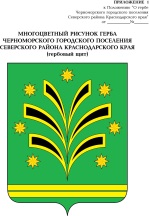 АДМИНИСТРАЦИЯ	ЧЕРНОМОРСКОГО ГОРОДСКОГО ПОСЕЛЕНИЯСЕВЕРСКОГО РАЙОНАПОСТАНОВЛЕНИЕот 09.12.2015  										№ 430пгт ЧерноморскийО внесении изменений в постановление администрацииЧерноморского городского поселения Северского районаот 1 декабря 2014 года № 279 «Об утверждении муниципальной программы«Молодежь Черноморского городского поселения на 2015-2017 годы»На основании решения Совета Черноморского городского поселения Северского района от 18.12.2014 года  № 28 «О местном бюджете на 2015 год»,  п о с т а н о в л я ю: 1.Внести в постановление администрации Черноморского городского поселения Северского района от 1 декабря 2014 года № 279 «Об утверждении муниципальной программы «Молодежь Черноморского городского поселения на 2015-2017 годы» следующие изменения:	1.1. Приложение 1 к постановлению администрации Черноморского городского поселения Северского района от 1 декабря 2014 года № 279 «Об утверждении муниципальной программы «Молодежь Черноморского городского поселения на 2015-2017 годы»изложить в новой редакции, согласно приложению к настоящему постановлению. 	2.Общему отделу (Янушенко Н.В.) разместить настоящее постановление на сайте муниципального образования Северский район в разделе «Черноморское городское поселение».            3. Постановление администрации Черноморского городского поселения Северского района от 25.05.2015 года № 157 считать утратившим силу.	4.Контроль за исполнением настоящего постановления возложить на  заместителя  главы  администрации  Черноморского городского поселенияБарвинко Р.В.          5. Постановление вступает в силу со дня его обнародования.Глава Черноморского городского поселенияСеверского района 								С.А.ТаровикМУНИЦИПАЛЬНАЯ ПРОГРАММА ЧЕРНОМОРСКОГО ГОРОДСКОГО ПОСЕЛЕНИЯ  «МОЛОДЁЖЬ  ЧЕРНОМОРСКОГО ГОРОДСКОГО ПОСЕЛЕНИЯ НА 2015-2017 ГОДЫ»ПАСПОРТмуниципальной программыЧерноморского городского поселения  «Молодёжь Черноморского городского поселения на 2015-2017 годы»Характеристика текущего состояния и прогноз развития соответствующей сферы реализации муниципальной программыОдной из главных характеристик развития мировой цивилизации в целом на рубеже второго и третьего тысячелетий является возрастание роли Человека во всех сферах жизни. Это выражается, прежде всего, в том, что накопление общественного богатства сегодня происходит не только в капитале, а по преимуществу в человеке. Не земля, не машины и оборудование, а человек – работник – вот главный капитал, ресурс и, значит, главное поле современных инвестиций. Не компьютер, лазер, не техника и экономика, а человек, создающий компьютеры и лазеры, всю экономику и технику – вот подлинный двигатель прогресса нашей эпохи. Общество, вкладывающее деньги в молодёжь (в её обучение, воспитание, быт, культуру, здоровье), инвестирует свой прогресс.Современная государственная молодежная политика является системой государственных приоритетов и мер, направленных на создание условий и возможностей для успешной социализации и эффективной самореализации молодежи, для развития ее потенциала в интересах России и Кубани и, следовательно, на социально-экономическое и культурное развитие страны, обеспечение ее конкурентоспособности и укрепление национальной безопасности. Молодёжь – целевая группа муниципальной программы – довольно неоднородный объект управления. Молодёжью считаются люди в возрасте от 14 до 30 лет, в указанную целевую группу входят такие разнообразные социогруппы, как молодые специалисты, школьники, студенты, неформальная молодёжь.В связи со стремительным старением населения и неблагоприятными демографическими тенденциями сегодняшние 14–30-летние жители поселения станут в ближайшие годы основным трудовым ресурсом, который позволит решать приоритетные задачи социально-экономического развития района, а их трудовая деятельность – источником средств для социального обеспечения детей, инвалидов и старшего поколения.От позиции молодежи в общественно-политической жизни района, ее уверенности в завтрашнем дне и активности будет зависеть достижение приоритетных задач социально-экономического развития поселения, в этой связи разработка и принятие муниципальной программы «Молодёжь Черноморского городского поселения» в полной мере соответствует приоритетным целям и задачам социально-экономического развития поселения.Выбор программно-целевого метода решения проблемы позволяет рассматривать саму молодёжь в качестве целевой группы муниципальной программы «Молодёжь Черноморского городского поселения». Таким образом, молодёжь, выступая в качестве субъекта муниципальной программы, становится также и активным участником муниципальной программы на всех этапах её реализации.Программно-целевой метод управления позволяет оперативно и с максимальной степенью управляемости создать новые инструменты и технологии реализации приоритетов молодёжной политики. Кроме того, Стратегией государственной молодёжной политики в Российской Федерации задан проектный метод управления при реализации мероприятий.Применение программно-целевого метода в решении ключевой проблемы позволит:обеспечить адресность, последовательность, преемственность и контроль инвестирования средств в молодёжную сферу;решать актуальные проблемы молодёжи при её активном участии;установить конкретные показатели, достигаемые на различных этапах реализации муниципальной программы, и осуществлять контроль их достижения.Таким образом, будут созданы эффективные условия для решения актуальных проблем в сфере молодёжной политики, что в конечном итоге позволит обеспечить максимальный вклад молодёжи в социально-экономическое развитие поселения.Использование программно-целевого метода направлено на создание условий для эффективного управления требуемыми муниципальной программой ресурсами, сочетание комплексного подхода и рационального расходования бюджетных средств.2. Цели, задачи и целевые показатели, сроки и этапы реализации муниципальной программы2.1. Главной целью муниципальной программы является развитие и реализация потенциала молодёжи в интересах Черноморского городского поселения.Для достижения основной цели муниципальной программы необходимо решение следующих задач: гражданское и патриотическое воспитание, творческое, интеллектуальное, духовно-нравственное развитие молодёжи; профилактика безнадзорности в молодёжной среде;профилактика асоциальных проявлений в подростково-молодежной среде;формирование здорового образа жизни;содействие экономической самостоятельности молодых граждан, и организация трудового воспитания молодежи.Реализацию муниципальной программы предполагается осуществить в период с 2015 по 2017 годы.Мероприятия планируется проводить в течение трех лет.2.2. Целевые показатели муниципальной программыОценка реализации мероприятий муниципальной программы будет производиться координатором муниципальной программы на основе принципа сопоставления фактически достигнутых значений целевых показателей с их плановыми значениями по результатам отчетного года.Перечень основных мероприятий муниципальной программыПеречень основных мероприятий по основным направлениям, объемы и источники финансирования приведены в приложении № 1 к муниципальной программе.Обоснование ресурсного обеспечения муниципальной программыФинансирование муниципальной программы осуществляется за счет средств местного бюджета.Объём финансирования муниципальной программы составит всего на 2015 – 2017 годы – 1 416,8 тысяч рублей, из них по годам:2015 год –  516,8 тысяч рублей;2016 год –   450,0 тысяч рублей;2017 год –   450,0 тысяч рублей.Объём финансирования мероприятий на 2015 – 2017 годы определён исходя из затрат на реализацию аналогичных мероприятий, реализуемых администрацией Черноморского городского поселения в рамках действующей программы, с учётом индексов-дефляторов и прогнозной оценки расходов.Средства местного бюджета, направляемые на финансирование мероприятий муниципальной программы, подлежат ежегодному уточнению при принятии решения Совета Черноморского городского поселения о местном бюджете на соответствующий финансовый год.Для реализации муниципальной программы могут привлекаться также внебюджетные источники – средства общественных организаций, спонсорские и другие средства.                        5.  Методика оценки эффективности          реализации муниципальной программы        Методика оценки эффективности реализации муниципальной программы определяет алгоритм оценки результативности и эффективности подпрограмм, входящих в состав муниципальной программы, а также мероприятий муниципальной программы в процессе и по итогам ее реализации.         В случае продолжения реализации в составе муниципальной программы мероприятий, начатых в рамках реализации муниципальный программы, оценка эффективности реализации муниципальной программы осуществляется с учётом количественных и качественных целевых показателей на момент включения данного мероприятия (мероприятий) в муниципальную программу.       Эффективность реализации муниципальной программы определяется как оценка эффективности реализации каждой подпрограммы, входящей в ее состав, а также каждого мероприятия муниципальной программы.        Под результативностью понимается степень достижения запланированного уровня нефинансовых результатов реализации муниципальной программы.       Результативность определяется отношением фактического результата к запланированному результату на основе проведения анализа реализации муниципальной программы.       Для оценки результативности муниципальной программы  должны быть использованы плановые и фактические значения соответствующих целевых показателей.Индекс результативности муниципальной программы определяется по формулам:Iр = ∑ (Mп * S), гдеIр – индекс результативности муниципальный программы;S – соотношение достигнутых и плановых результатов целевых значений показателей. Соотношение рассчитывается по формуле:S = Rф / Rп  –в случае использования показателей, направленных на увеличение целевых значений;S = Rп / Rф  –в случае использования показателей, направленных на снижение целевых значений;Rф – достигнутый результат целевого значения показателя;Rп – плановый результат целевого значения показателя;Mп – весовое значение показателя (вес показателя), характеризующего муниципальную программу. Вес показателя рассчитывается по формуле:Mп = 1 / N, гдеN – общее число показателей, характеризующих выполнение муниципальной программы.         Под эффективностью понимается отношение затрат на достижение (фактических) нефинансовых результатов реализации муниципальной программы к планируемым затратам муниципальной программы.         Эффективность муниципальной программы определяется по индексу эффективности.Индекс эффективности муниципальной программы определяется по формуле:Iэ = (Vф * I р ) / Vп, гдеIэ – индекс эффективности муниципальной программы;Vф – объем фактического совокупного финансирования муниципальной программы;Iр – индекс результативности муниципальной программы;Vп – объем запланированного совокупного финансирования муниципальной программы;         По итогам проведения анализа индекса эффективности дается качественная оценка эффективности реализации муниципальной программы:наименование индикатора – индекс эффективности муниципальной программы (Iэ);диапазоны значений, характеризующие эффективность муниципальной программы, перечислены ниже.Значение показателя: 0,9 ≤ Iэ  ≤ 1,1.Качественная оценка муниципальной программы: высокий уровень эффективности.Значение показателя:0,8 ≤ Iэ < 0,9.Качественная оценка муниципальной программы: запланированный уровень эффективности.Значение показателя:Iэ  < 0,8.Качественная оценка муниципальной программы: низкий уровень эффективности.6. Механизм реализации муниципальной программы Текущее управление муниципальной программой осуществляет координатор муниципальной программы – общий отдел администрации Черноморского городского поселения. Общий отдел администрации:обеспечивает разработку муниципальной программы, её согласование ссоисполнителями, участниками муниципальной программы;формирует структуру муниципальной программы и перечень соисполнителей, участников муниципальной программы;	организует реализацию муниципальной программы, координацию деятельности соисполнителей, участников муниципальной программы;принимает решение о внесении в установленном порядке изменений в муниципальную программу;несет ответственность за достижение целевых показателей муниципальной программы;осуществляет подготовку предложений по объемам и источникам финансирования реализации муниципальной программы на основании предложений соисполнителей, участников муниципальной программы;разрабатывает формы отчетности для соисполнителей и участников муниципальной программы, необходимые для проведения мониторинга реализации муниципальной программы, устанавливает сроки их предоставления;осуществляет мониторинг и анализ отчетности, представляемой соисполнителями и участниками муниципальной программы;ежегодно проводит оценку эффективности реализации  муниципальнойпрограммы;готовит ежегодный доклад о ходе реализации муниципальной программы и оценке эффективности её реализации (далее – доклад о ходе реализации муниципальной программы);организует информационную и разъяснительную работу, направленную на освещение целей и задач муниципальной программы в печатных средствах массовой информации, на официальном сайте в информационно-телекоммуникационной сети Интернет;размещает информацию о ходе реализации и достигнутых результатах муниципальной программы на официальном сайте в информационно-телекоммуникационной сети Интернет;осуществляет иные полномочия, установленные муниципальной программой.Ожидаемые результаты реализации муниципальной программыВ итоге реализации муниципальной программы ожидается:повышение уровня гражданского и патриотического воспитания молодых граждан;улучшение здоровья молодого поколения, снижение темпов распространения наркомании и алкоголизма в молодёжной среде, роста безработицы среди молодёжи;развитие социальной инфраструктуры для молодёжи;рост общественно-политической и деловой активности молодёжи;снижение темпов роста безнадзорности среди детей и подростков.Начальник общего отдела                                                              Н.В.ЯнушенкоПЕРЕЧЕНЬ основных мероприятий муниципальной программы «Молодежь Черноморского городского поселения на 2015-2017 годы»тыс. рублейВ случае нехватки денежных средств исполнитель имеет право перераспределять финансы в пределах сметного лимита.Начальник общего отдела                                                                                                                                  Н.В.ЯнушенкоПРИЛОЖЕНИЕ УТВЕРЖДЕНАпостановлением администрации Черноморского городского поселенияСеверского районаот 09.12.2015 № 430Наименование программымуниципальная программа «Молодёжь  Черноморского городского поселения на 2015-2017 годы» (далее – муниципальная программа)Координатор муниципальной программызаместитель главы Черноморского городского поселения Северского районаПодпрограммы муниципальной программыне предусмотрены программойВедомственные целевые программыне предусмотрены программойИсполнители отдельных мероприятий муниципальной программы общий отдел администрации  Черноморского городского поселения; организатор работы с молодежьюЦели муниципальной программыразвитие и реализация потенциала молодёжи в интересах Черноморского городского поселенияЗадачи муниципальной программыгражданское и патриотическое воспитание, творческое, интеллектуальное, духовно-нравственное развитие молодёжи Черноморского городского поселения;профилактика безнадзорности в молодёжной среде;профилактика асоциальных проявлений в подростково-молодежной среде;формирование здорового образа жизни;содействие экономической самостоятельности молодых граждан, организация трудового воспитания и занятости молодежи;создание условий для развития молодежных клубов по месту жительства и взаимодействие  с молодежными общественными объединениямиПеречень целевых показателей муниципальной программычисло молодых людей, участвующих в мероприятиях, направленных на гражданское и патриотическое воспитание, духовно-нравственное развитие, формирование здорового образа жизни;число трудоустроенных молодых граждан в возрасте от 14 до 17 летколичество подростково-молодежных клубов по месту жительства;число молодых людей в возрасте от 14 до 30 лет, вовлеченных в деятельность подростково-молодежных клубов по месту жительства;количество подростково-молодежных площадок по месту жительства;число молодых людей в возрасте от 14 до 30 лет, вовлеченных в деятельность подростково-молодежных площадок по месту жительства.Этапы и сроки реализации муниципальной программы2015–2017 годыОбъемы бюджетных ассигнований муниципальной программы прогнозируемый объем финансирования   муниципальной программы из средств бюджета Черноморского городского поселения составляет 1 416,8 тысяч рублей, из них по годам:2015 год –  516,8  тысяч рублей;2016 год – 450,0 тысяч рублей;2017 год – 450,0  тысяч рублей.Контроль за выполнением муниципальной программыадминистрация Черноморского городского поселения  № п/пНаименование мероприятияЕдиница измеренияЗначение показателейЗначение показателейЗначение показателей№ п/пНаименование мероприятияЕдиница измерения2015 год2016 год2017 годЧисло трудоустроенных молодых граждан в возрасте от 14 до 17 летчеловек232628Число молодых людей, участвующих в мероприятиях, направленных на гражданское и патриотическое воспитание, духовно-нравственное развитие, формирование здорового образа жизнитыс.человек1,01,11,2Количество подростково-молодежных клубов по месту жительстваединиц345Число молодых людей в возрасте от 14 до 30 лет, вовлеченных в деятельность подростково-молодежных клубов по месту жительства%  (от общего числа молодежи поселения)344Количество подростково-молодежных площадок по месту жительстваединиц555Число молодых людей в возрасте от 14 до 30 лет, вовлеченных в деятельность подростково-молодежных площадок по месту жительства% (от общего числа молодежи поселения)101112ПРИЛОЖЕНИЕ к муниципальной программе «Молодёжь Черноморского городского поселения на 2015-2017 годы» № п/пНаименование мероприятияНаименование мероприятияИсточник финансированияИсточник финансированияОбъём финансирования, всего в том числе по годамв том числе по годамв том числе по годамв том числе по годамНепосредственный результат реализации мероприятийНепосредственный результат реализации мероприятийНепосредственный результат реализации мероприятийМуниципальный заказчик мероприятия, ответственный за выполнение мероприятий и получатель субсидий№ п/пНаименование мероприятияНаименование мероприятияИсточник финансированияИсточник финансированияОбъём финансирования, всего 2015 год2015 год2016 год2017 годНепосредственный результат реализации мероприятийНепосредственный результат реализации мероприятийНепосредственный результат реализации мероприятийМуниципальный заказчик мероприятия, ответственный за выполнение мероприятий и получатель субсидий12233455678889Цель: развитие и реализация потенциала молодёжи в интересах социально-экономического развития Северского районаЦель: развитие и реализация потенциала молодёжи в интересах социально-экономического развития Северского районаЦель: развитие и реализация потенциала молодёжи в интересах социально-экономического развития Северского районаЦель: развитие и реализация потенциала молодёжи в интересах социально-экономического развития Северского районаЦель: развитие и реализация потенциала молодёжи в интересах социально-экономического развития Северского районаЦель: развитие и реализация потенциала молодёжи в интересах социально-экономического развития Северского районаЦель: развитие и реализация потенциала молодёжи в интересах социально-экономического развития Северского районаЦель: развитие и реализация потенциала молодёжи в интересах социально-экономического развития Северского районаЦель: развитие и реализация потенциала молодёжи в интересах социально-экономического развития Северского районаЦель: развитие и реализация потенциала молодёжи в интересах социально-экономического развития Северского районаЦель: развитие и реализация потенциала молодёжи в интересах социально-экономического развития Северского районаЦель: развитие и реализация потенциала молодёжи в интересах социально-экономического развития Северского районаЦель: развитие и реализация потенциала молодёжи в интересах социально-экономического развития Северского районаЦель: развитие и реализация потенциала молодёжи в интересах социально-экономического развития Северского районаГражданское и патриотическое воспитание, творческое, интеллектуальное, духовно-нравственное развитие молодёжи Северского районаГражданское и патриотическое воспитание, творческое, интеллектуальное, духовно-нравственное развитие молодёжи Северского районаГражданское и патриотическое воспитание, творческое, интеллектуальное, духовно-нравственное развитие молодёжи Северского районаГражданское и патриотическое воспитание, творческое, интеллектуальное, духовно-нравственное развитие молодёжи Северского районаГражданское и патриотическое воспитание, творческое, интеллектуальное, духовно-нравственное развитие молодёжи Северского районаГражданское и патриотическое воспитание, творческое, интеллектуальное, духовно-нравственное развитие молодёжи Северского районаГражданское и патриотическое воспитание, творческое, интеллектуальное, духовно-нравственное развитие молодёжи Северского районаГражданское и патриотическое воспитание, творческое, интеллектуальное, духовно-нравственное развитие молодёжи Северского районаГражданское и патриотическое воспитание, творческое, интеллектуальное, духовно-нравственное развитие молодёжи Северского районаГражданское и патриотическое воспитание, творческое, интеллектуальное, духовно-нравственное развитие молодёжи Северского районаГражданское и патриотическое воспитание, творческое, интеллектуальное, духовно-нравственное развитие молодёжи Северского районаГражданское и патриотическое воспитание, творческое, интеллектуальное, духовно-нравственное развитие молодёжи Северского районаГражданское и патриотическое воспитание, творческое, интеллектуальное, духовно-нравственное развитие молодёжи Северского районаГражданское и патриотическое воспитание, творческое, интеллектуальное, духовно-нравственное развитие молодёжи Северского районаВсего по разделуВсего по разделуВсего по разделу30,010,010,010,010,01Организация и проведение акций, фестивалей, конкурсов и других мероприятий, направленных на гражданско-патриотическое воспитание, духовно-нравственное развитие молодёжи, гармонизацию межнациональных отношений в молодёжной среде, становление и укрепление семейных традиций.Организация и проведение акций, фестивалей, конкурсов и других мероприятий, направленных на гражданско-патриотическое воспитание, духовно-нравственное развитие молодёжи, гармонизацию межнациональных отношений в молодёжной среде, становление и укрепление семейных традиций.местный бюджетместный бюджет30,010,010,010,010,0Повышение общественного престижа воинской службы, повышение активности молодежи в охране и пропаганде объектов военной историиПовышение общественного престижа воинской службы, повышение активности молодежи в охране и пропаганде объектов военной историиПовышение общественного престижа воинской службы, повышение активности молодежи в охране и пропаганде объектов военной историиОбщий отдел администрации Черноморского городского поселения2. Творческое и интеллектуальное развитие молодежи2. Творческое и интеллектуальное развитие молодежи2. Творческое и интеллектуальное развитие молодежи2. Творческое и интеллектуальное развитие молодежи2. Творческое и интеллектуальное развитие молодежи2. Творческое и интеллектуальное развитие молодежи2. Творческое и интеллектуальное развитие молодежи2. Творческое и интеллектуальное развитие молодежи2. Творческое и интеллектуальное развитие молодежи2. Творческое и интеллектуальное развитие молодежи2. Творческое и интеллектуальное развитие молодежи2. Творческое и интеллектуальное развитие молодежи2. Творческое и интеллектуальное развитие молодежи2. Творческое и интеллектуальное развитие молодежиВсего по разделуВсего по разделу39,739,715,015,09,715,02Организация и проведение акций, фестивалей, конкурсов и других мероприятий по творческому и интеллектуальному развитию молодёжи, обеспечение участия талантливой молодежи в районных конкурсах творчества молодежиместный бюджетместный бюджетместный бюджет39,715,015,09,715,0Повышение творческой и политической активности молодежиПовышение творческой и политической активности молодежиПовышение творческой и политической активности молодежиОбщий отдел администрации Черноморского городского поселения3. Формирование здорового образа жизни молодёжи, профилактика безнадзорности и асоциальных проявлений в подростково-молодежной среде3. Формирование здорового образа жизни молодёжи, профилактика безнадзорности и асоциальных проявлений в подростково-молодежной среде3. Формирование здорового образа жизни молодёжи, профилактика безнадзорности и асоциальных проявлений в подростково-молодежной среде3. Формирование здорового образа жизни молодёжи, профилактика безнадзорности и асоциальных проявлений в подростково-молодежной среде3. Формирование здорового образа жизни молодёжи, профилактика безнадзорности и асоциальных проявлений в подростково-молодежной среде3. Формирование здорового образа жизни молодёжи, профилактика безнадзорности и асоциальных проявлений в подростково-молодежной среде3. Формирование здорового образа жизни молодёжи, профилактика безнадзорности и асоциальных проявлений в подростково-молодежной среде3. Формирование здорового образа жизни молодёжи, профилактика безнадзорности и асоциальных проявлений в подростково-молодежной среде3. Формирование здорового образа жизни молодёжи, профилактика безнадзорности и асоциальных проявлений в подростково-молодежной среде3. Формирование здорового образа жизни молодёжи, профилактика безнадзорности и асоциальных проявлений в подростково-молодежной среде3. Формирование здорового образа жизни молодёжи, профилактика безнадзорности и асоциальных проявлений в подростково-молодежной среде3. Формирование здорового образа жизни молодёжи, профилактика безнадзорности и асоциальных проявлений в подростково-молодежной среде3. Формирование здорового образа жизни молодёжи, профилактика безнадзорности и асоциальных проявлений в подростково-молодежной среде3. Формирование здорового образа жизни молодёжи, профилактика безнадзорности и асоциальных проявлений в подростково-молодежной средеВсего по разделуВсего по разделу105,035,035,035,035,03.1Проведение конкурсов, фестивалей, акций, спартакиад, соревнований и других мероприятий, участие в районных мероприятиях, направленных на организацию отдыха, оздоровления и занятости подростков и молодёжи.местный бюджетместный бюджетместный бюджет31,511,510,010,010,0Повышение творческой и политической активности молодежи, увеличение количества молодежных формирований социально ориентированной направленностиПовышение творческой и политической активности молодежи, увеличение количества молодежных формирований социально ориентированной направленностиПовышение творческой и политической активности молодежи, увеличение количества молодежных формирований социально ориентированной направленностиОбщий отдел администрации Черноморского городского поселения 3.2Организация работы с подростками и молодёжью по месту жительства; укрепление материально-технической базы клубов по месту жительства.местный бюджетместный бюджетместный бюджет15,05,05,05,05,0развитие социальной инфраструктуры для молодёжиразвитие социальной инфраструктуры для молодёжиразвитие социальной инфраструктуры для молодёжиОбщий отдел администрации Черноморского городского поселения 3.3Проведение лекций, семинаров, молодежных акций и иных мероприятий, направленных на профилактику наркомании, табакокурения и алкоголизма в подростково-молодежной среде; изготовление, приобретение информационной продукции антинаркотической направленности.местный бюджетместный бюджетместный бюджет28,58,510,010,010,0обеспечение первичной профилактической работы с молодежьюобеспечение первичной профилактической работы с молодежьюобеспечение первичной профилактической работы с молодежьюОбщий отдел администрации Черноморского городского поселения 3.4Проведение лекций, молодежных акций и иных мероприятий, направленных на профилактику безнадзорности и правонарушений среди подростков и молодежи; организация и проведение индивидуально-профилактической работы с несовершеннолетними, состоящими на профилактическом учете.местный бюджетместный бюджетместный бюджет15,05,05,05,05,0обеспечение первичной профилактической работы с молодежьюобеспечение первичной профилактической работы с молодежьюобеспечение первичной профилактической работы с молодежьюОбщий отдел администрации Черноморского городского поселения3.5Проведение лекций, молодежных акций и иных мероприятий, направленных на профилактику экстремистских проявлений в молодёжной среде.местный бюджетместный бюджетместный бюджет9,03,03,03,03,0обеспечение первичной профилактической работы с молодежьюобеспечение первичной профилактической работы с молодежьюобеспечение первичной профилактической работы с молодежьюОбщий отдел администрации Черноморского городского поселения 3.6Транспортные расходы по организации отдыха и оздоровления подростков и молодежи.местный бюджетместный бюджетместный бюджет6,02,02,02,02,0обеспечение доставки подростков и молодёжи к местам отдыха и оздоровленияобеспечение доставки подростков и молодёжи к местам отдыха и оздоровленияобеспечение доставки подростков и молодёжи к местам отдыха и оздоровленияОбщий отдел администрации Черноморского городского поселения 4. Содействие экономической самостоятельности молодых граждан, организация трудового воспитания, профессионального самоопределения и занятости молодёжи4. Содействие экономической самостоятельности молодых граждан, организация трудового воспитания, профессионального самоопределения и занятости молодёжи4. Содействие экономической самостоятельности молодых граждан, организация трудового воспитания, профессионального самоопределения и занятости молодёжи4. Содействие экономической самостоятельности молодых граждан, организация трудового воспитания, профессионального самоопределения и занятости молодёжи4. Содействие экономической самостоятельности молодых граждан, организация трудового воспитания, профессионального самоопределения и занятости молодёжи4. Содействие экономической самостоятельности молодых граждан, организация трудового воспитания, профессионального самоопределения и занятости молодёжи4. Содействие экономической самостоятельности молодых граждан, организация трудового воспитания, профессионального самоопределения и занятости молодёжи4. Содействие экономической самостоятельности молодых граждан, организация трудового воспитания, профессионального самоопределения и занятости молодёжи4. Содействие экономической самостоятельности молодых граждан, организация трудового воспитания, профессионального самоопределения и занятости молодёжи4. Содействие экономической самостоятельности молодых граждан, организация трудового воспитания, профессионального самоопределения и занятости молодёжи4. Содействие экономической самостоятельности молодых граждан, организация трудового воспитания, профессионального самоопределения и занятости молодёжи4. Содействие экономической самостоятельности молодых граждан, организация трудового воспитания, профессионального самоопределения и занятости молодёжи4. Содействие экономической самостоятельности молодых граждан, организация трудового воспитания, профессионального самоопределения и занятости молодёжи4. Содействие экономической самостоятельности молодых граждан, организация трудового воспитания, профессионального самоопределения и занятости молодёжиВсего по разделуВсего по разделу1 242,11 242,1456,8395,3395,3390,04.1Организация временного трудоустройства несовершеннолетних граждан в возрасте от 14 до 17 лет; проведение мероприятий, направленных на содействие трудоустройству и занятости молодёжи.местный бюджетместный бюджетместный бюджет510,0170,0170,0170,0170,0обеспечение трудоустройства молодых граждан в возрасте от 14 до 17 лет в свободное от учебы времяобеспечение трудоустройства молодых граждан в возрасте от 14 до 17 лет в свободное от учебы времяОбщий отдел администрации Черноморского городского поселенияОбщий отдел администрации Черноморского городского поселения4.2Оплата труда организатора работы с молодежью.732,1286,8225,3225,3220,0ИТОГО по муниципальнойпрограммеИТОГО по муниципальнойпрограммеместный бюджетместный бюджетместный бюджет1 416,8516,8450,0450,0450,0Общий отдел администрации Черноморского городского поселенияОбщий отдел администрации Черноморского городского поселения